3. Finance & Accounts http://jjtualumni.com/WebsiteContent.aspx?FrontEndMenuId=133&ParentMenuId=51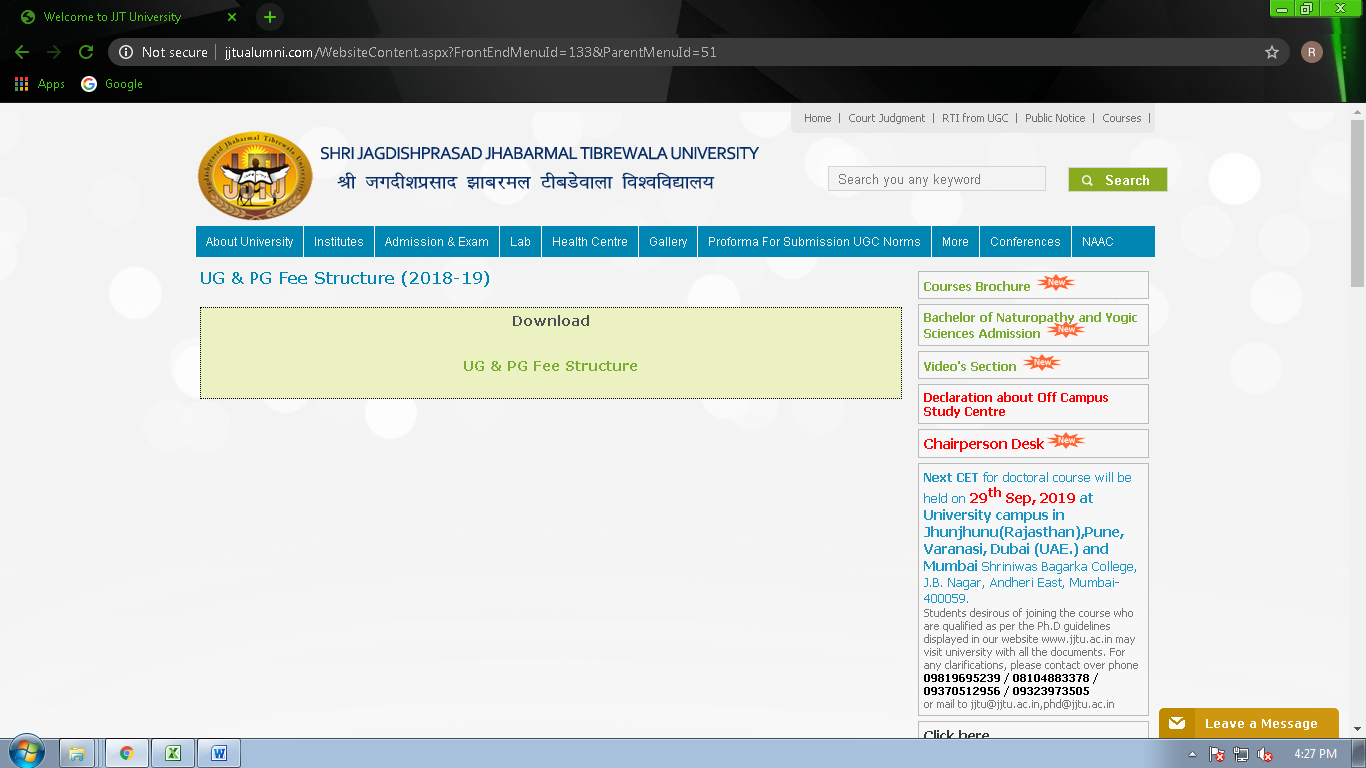 